Сябруй з роднай мовайЛітаратурна-пазнавальная гульня Складальнік - Траўнічак  Ж. А., бібліятэкар 2 катэгорыі Махнавіцкай сельскай бібліятэкіЧытацкае прызначэнне: усе ўзроставыя катэгорыі.Мэта: папулярызацыя беларускай мовы і літаратуры.Афармленне і абсталяванне: кніжная выстава “Сябруй з роднай мовай”, тлумачальны слоўнік беларускай мовы, скрыначка (шкатулка).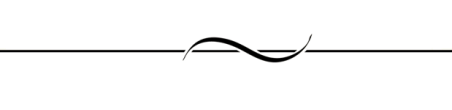 	БІБЛІЯТЭКАР: Шаноўныя госці! Давайце пачнём з таго, што 21 лютага адзначаецца Міжнародны дзень роднай мовы. Адзначаецца ён з 2000 года, а аб’яўлены Камісіяй Арганізацыі Аб’яднаных Нацый па пытаннях асветы, навукі і культуры (ЮНЕСКА) 17 лістапад 1999 года. Мэта гэтай даты – прыцягнуць увагу да неабходнасці зберажэння шматмоўя ў сёняшнім міры.	Родная мова – гэта тое, што нас аб’ядноўвае і робіць унікальнымі. Гэта цэлы свет, люстэрка жыцця чалавека, народа, носьбіт калектыўнай памяці. І ў гэтым свеце беларуская мова – мова нашай радзімы, у якой ёсць рашучае, цвёрдае слова “гонар”, і мяккае далікатнае “пяшчота”, і добрае, заспакаяльнае – “спачуванне” ...  	Амаль у кожным культурным кутку краіны з нагоды Дня роднай мовы адбыліся розныя мерапрыемствы: чытанні, семінары, гульні, віктарыны. Мазырская цэнтралізаваная бібліятэчная сістэма на час з 19 па 28 лютага запланавала дэкаду беларускай і краязнаўчай кнігі “Мову родную, край свой любіце”. Гэта значыць, што напрацягу 10 дзён у бібліятэках горада і раёна будуць праходзіць розныя мерапрыемствы, прысвечаныя беларускай мове.	Наша бібліятэка таксама прымае ўдзел у гэтым мерапрыемстве.	І сёння запрашаем вас на літаратурна-пазнавальную гульню “Сябруй з роднай мовай”.  	Успомнім забаўлянкі, песні, загадкі, лічылкі. Слухай, разважай і весяліся. Толькі не зявай, ва ўсіх конкурсах удзел прымай. Узнагародай будзе папаўненне нашых ведаў аб роднай мове, абагачэнне нашага моўнага запасу..	І першае, што прапаноўваем вам: Заданне “Скорагаворкі”.Для гэтага нам спатрэбіцца кніга пісьменніка Кастуся Жука “Бегемот без ботаў”. К. Жук - аўтар многіх кніг паэзіі для дарослых і дзяцей. І паспрабуем папрацаваць са скорагаворкамі /загадзя падрыхтаваныя./- Верабей на вярбе варажыў сам сабе. Ды не чула вярба варажбы вераб’я.  (“Варажба вераб’я”.)- Вадалаз нырнуў у лаз, што адкрыў яму баркас. А за лазам пад баркасам, рыбы – цэлыя прыпасы. (“Вадалаз і лаз”.)БІБЛІЯТЭКАР: Малайцы, спрытна ўмееце гаварыць. 	А ці знаёма вам слова, якое прагаварвалі ў апошняй скорагаворцы, “баркас”? Незнаёмае слова? Звернемся да выдання “Тлумачальны слоўнік беларускай мовы”. У гэтым слоўніку знойдзем тлумачэнне слова, гэта лодка. Адна з назваў гэтай пасудзіны.	Скорагаворкі. Чаму яны так называюцца? Вы скажаце, таму, што павінны гаварыцца скора. Што праўда, то праўда. На тое яны і скорагаворкі.А вось дзеля чаго яны нам? Яны дапамагаюць нам вучыцца. Галоўнае ў скорагаворцы не ў тым, каб яе скора сказаць, а правільна, выразна і прыгожа вымавіць кожнае слова. Скораговоркі вучаць нас гаварыць, развівацца, узбагачаць нашу мову. Некаторыя скорагоркі, найбольш цікавыя, можна разказваць голасна гуртам, усім разам. Паспрабуем? Скоргаворка “Кобра” з кнігі дзіцячага пісьменніка Васіля Віткі “Урокі роднага слова”:- Улавілі кобру, пасадзілі ў торбу. Калі ў торбе кобра – гэта вельмі добра.  	БІБЛІЯТЭКАР: Дарэчы гэтая кніга з літаратурнай спадчыны пісьменніка – своеасаблівы падручнік роднага слова, чароўнага, мілагучнага і шматфарбнага.  Заданне “Загадкі з скрыначкі”.А зараз адгадайце, што ў гэтай скрыначцы? У гэтай скрыначцы прыхаваны цэлы стос загадак ад беларускіх пісьменнікаў і загадак, якія перадаюцца з пакалення ў пакаленне, так званых, народных. Паглядзім?    (Прапаноўваецца, па чарзе, выцягнуць паперку з загадкай і адказаць на яе.)Каля носа ўецца, а ў рукі не даецца. На крылатым свеце самы вольны ... (Вецер. Сяргей Панізнік “Загадкі-здагадкі”)Круглае, малое вакол свету ходзіць. Аблачынкі роем за сабою водзіць.Паглядзі ў ваконца: Хто прачнуўся? 	(Сонца. Сяргей Панізнік “Загадкі – здагадкі”) Што гэта за вочы: адно свеціць у дзень, а другое ў ночы? (Сонца, месяц.  Васіль Вітка “Загадкі без адгадкі”) Тысяча братоў адным поясам падвязаны. (Сноп)Ні звер, ні птах, ні чалавек – яно блізкае з веку ў век. Гукаеш – дык адгукаецца, а ад людзей хаваецца. 	(Рэха) Прад ей заўсёды з веку ў век здымае шапку чалавек: не па знаёмсмтву,  не за дружбу – шануе люд яе за службу. 	(Вешалка) День і ноч сакоча, а есці не хоча.	(Гадзіннік)Каля бочкі качаюцца клубочкі. 	(Парасяты каля свінні).Хто бязгучна мякка ходзіць, хто без рук павейкі зводзіць?Не відаць яго нідзе, а на ложак спаць кладзе. 	(Сон)Заданне “Прыказкі і прымаўкі”.БІБЛІЯТЭКАР: Вялікі дзякуй за прыемныя хвіліны. А ці ведаеце вы беларускія прыказкі і прымаўкі? Ведаеце? Ну добра. Тады я буду называць першую частку, а вы мне – другую, дамовіліся?- Не той сябра, хто мёдам губы мажа, а той, ... хто праўду ў вочы кажа.- Гультай за дзела, а мазоль ... за цела.- Зямлю грэе сонца, а чалавека ... праца.- Чым больш навукі, тым разумнейшыя ... рукі.- Хто любіць працаваць, той не будзе... доўга спаць. - Чалавек не вучоны, што тапор... не тачоны.- Чалавек без працы – што птушка... без крылаў.- Будзе дождж ісці – будзе хлеб... расці.- Хто рана ўстае, таму  бог ... падае.Малайцы. А ці трапныя, значныя  выказванні? (Адказы ўдзельнікаў мерапрыемства.)БІБЛІЯТЭКАР: Рупліва адабраныя, прафесійна апрацаваныя беларускія прымаўкі і прыказкі кнігі “Пераначуеш – больш пачуеш” (Мінск, 2002 г.) даюць  цэласнае ўяўленне пра глыбіню і значнасць мовы беларускага народа.БІБЛІЯТЭКАР: Дэкларацыя, чытанне вершаў на роднай мове вельмі займальная справа. Зараз усе разам прачытаем верш “Калыханка”, які напісаў Генадзь Бураўкін.(Удзельнікі чытаюць верш па сказах)Доўгі дзень,Цёплы дзеньАдплывае за аблокі.Сіні цень, Сонны ценьАдпаўзае ў кут далёкі.Збеглі зайкі ўсе ў лясы.І буслы ў гняздо схаваліСвае доўгія насы.	Баю-бай, баю-бай,	Вачаняты закрывай.	Баю-бай, баю-бай,	Вачаняты закрывай.ПакрысеНа расеПатухаюць зоркі-сплюшкі,Гулі ўсе,Казкі ўсеПахаваны пад падушкі.Спяць і мышкі, і стрыжы.Спяць машыны ў гаражы.Ты таксамаКаля мамы Ціха-ціхенька ляжы.	Баю-бай, баю-бай,	Вачаняты закрывай.	Баю-бай, баю-бай,	Разам з намі засынай. БІБЛІЯТЭКАР: Дзе мы чулі гэты верш? Так, гэта песьня, якая часта гучыць па тэлебачанню. 	Мова, наша літаратура аб’ядноўваюць нас у адно грамадства. Разумныя людзі кажуць, што мову трэба любіць, як сваіх бацькоў, як сонца, як прыроду.	Звярніце ўвагу на кніжную выставу “Сябруй з роднай мовай”. Тут, побач з творамі класікаў беларускай літаратуры размешчаны  творы сучасных айчынных пісьменікаў, а таксама творы вуснай народнай творчасці. У гэтых кнігах вы знойдзеце вершы, апавяданні, казкі, загадкі, прыпеўкі, калыханкі, гульні, прымаўкі, прыказкі  на роднай пявучай беларускай мове.Выкарастаная літаратура:1. Вітка, В. Урокі роднага слова : вершы, казкі, апавяданні / 
В. Вітка. – Мінск : Юнацтва, 2001. – 264 с. : іл.2. Дуброўская, Л. І. Любіце і шануйце беларускую мову і літаратуру: давай ганарыцца, што мы беларусы / Л. І. Дуброўская // Бібліятэка прапануе. – 2008. - № 1. – С. 5-7.  	3. Запрашаем на фальклорнае свята “Жывая вада бацькоўскіх крыніц” : [з вопыту работы бібліятэк г. Лельчыцы] // Бібліятэка прапануе. – 2009. - № 8. – С. 19-21.4. Пераначуеш - больш пачуеш : прыказкі і прымаўкі для дарослых і школьнікаў, для разумных  і шкоднікаў. - Мінск : Мастацкая літаратура, 2002. – 253 с. 